Tuesday 20th April LI: To make predictions (PKS 40-60)I make up short phrases to express my thoughts.I write a short phrase using the sounds I know.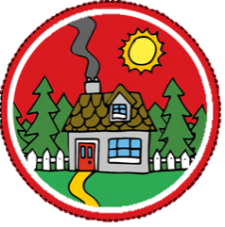 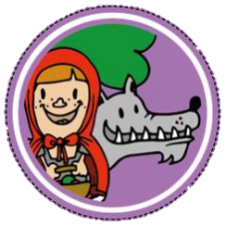 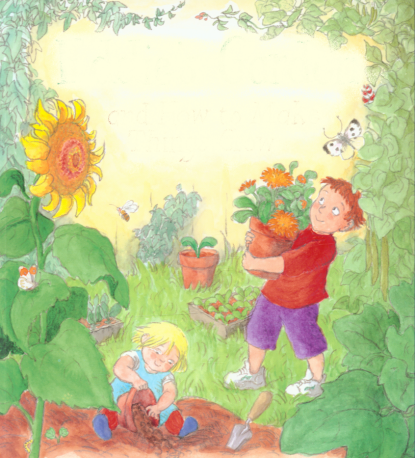 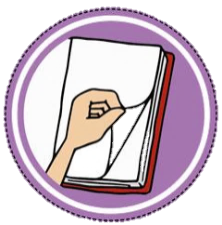 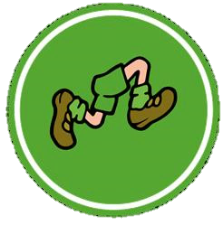 